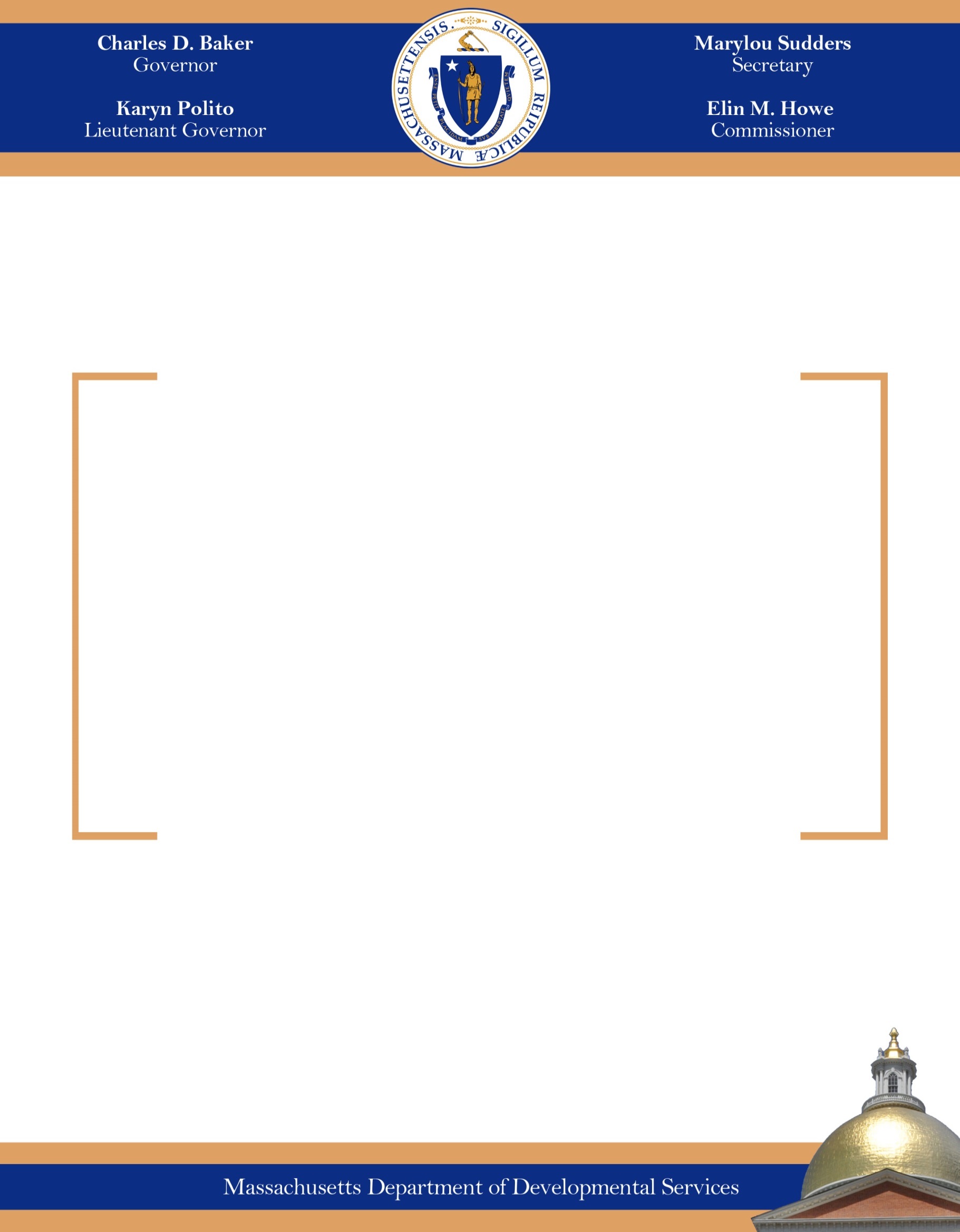 December 4, 2015The Honorable Karen E. Spilka, ChairSenate Committee on Ways and MeansState House, Room 212Boston, MA 02133The Honorable Brian S. Dempsey, ChairHouse Committee on Ways and MeansState House, Room 243Boston, MA 02133Dear Chairwoman Spilka and Chairman Dempsey:Line item 5920-5000 of Chapter 165 of the Acts of 2015 requires the Department of Developmental Services (DDS) to submit an annual report to the House and Senate Committees on Ways and Means on the projected use of funds encumbered or expended for the “Turning 22” program. Chapter 688 (better known as the “Turning 22” law) was enacted in 1984 to provide a planning process for young adults with severe disabilities as they leave special education and transition into the adult service system. Each year, DDS transitions hundreds of young people into the Department’s adult service system. One of the Department’s most significant challenges is to continually meet the needs of these young people coming to DDS from Special Education when their school entitlement services end. Figure 1 displays the number of individuals leaving Special Education and entering DDS services since Fiscal Year (FY) 1998. As noted in the chart, there have been steady increases in the number of “graduates” each year.  In addition, the Department is experiencing a higher number of individuals with complex clinical profiles who have intensive support needs due to medical or behavioral challenges.Figure 1DDS Turning 22 Census by Fiscal YearFigure 2 displays the annualized legislative appropriation for the 809 cohort of students who entered the DDS system in FY15. Figure 2Legislative Annual Appropriation for the FY15 ClassFigure 3 represents spending from FY10 and onward for the first year of funding for services for some of the individuals of the Turning 22 class. The FY16 appropriation for line-item 5920-5000 is $7 million.Figure 35920-5000 Legislative 1st Year AppropriationFor FY16, DDS has identified 855 young people eligible for Turning 22 services. Line-item 5920-5000. The Turning 22 account, supplemented the cost to serve 237 young people who were identified as needing some Community Based Residential Services as they leave special education gradually over the course of this fiscal year. DDS allocated over $6.5 million for their first year residential supports in a wide range of living arrangements in their community including small individual settings and group living situations. State and private vendors are contracted with the Commonwealth to manage these services. Appropriate vocational and transportation services are also arranged for this group.Figure 4 presents the number of those individuals receiving Community Based Residential Services by region.Figure 4DDS 5920-5000 FY16 Residential CensusAs for the remaining 618 students, FY16 continues to be a challenging year to serve those living at home as they enter the DDS system. Figure 5 represents the remaining number of FY16 Turning 22 students by DDS region. Approximately $212,520 from line-item 5920-5000 was allocated by DDS to supplement their day supports for 28 “medically complex” individuals who are living at home and require special services.  The balance of the account, $287,480 was appropriated for the 590 individuals who are also living at home to supplement their employment/day supports. This is in alignment with the Department’s Employment First Policy to expand work opportunities for the individuals we support. Other individuals availed themselves of their entitlement to MassHealth state plan services, such as day habilitation.Figure 5In addition to the data presented in this report, please note the Department continues to offer an array of services for the upcoming T22 class in recognition of the importance and positive impact work has on the lives of the people we support.  As a result, a major focus has been put on sustaining career paths for individuals turning 22. . REGIONCentral/WestMetro BostonNortheastSoutheastTOTAL#70  575852 237REGIONCentral/WestMetro BostonNortheastSoutheastTOTAL#213 140 129 108 590